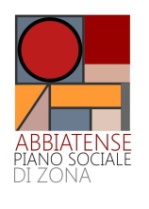 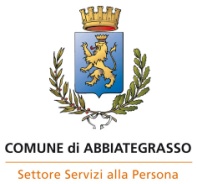 									Al Comune di ___________DOMANDA PER L’ACCESSO AL FONDO PER IL SOSTEGNO DEL RUOLO DI CURA E ASSISTENZA DEL CAREGIVER FAMILIARE (DGR 4443/2021)Il sottoscritto:DATI ANAGRAFICI RICHIEDENTEIn qualità diBeneficiario;Appartenente alla famiglia del beneficiario;Tutore/Curatore/Amministratore di sostegno del beneficiario  (Decreto n. ________ del _______________ Tribunale di ____________________________)CHIEDE LA CONCESSIONE DEL BUONO UNA TANTUM a valere sul Fondo per il sostegno del ruolo di cura e assistenza del caregiver familiareIN FAVORE DI:INFORMAZIONI RELATIVE AL BENEFICIARIO (se diverso dal richiedente)A tal fine, a conoscenza di quanto prescritto dagli art. 46 e 47 del D.P.R. 28 dicembre 2000 n. 445 e s.m.i. sulla decadenza dei benefici eventualmente conseguiti sulla base di dichiarazioni non veritiere, e consapevole della decadenza dal beneficio e delle responsabilità penali previste dagli artt. 75 e 76 del medesimo DPR. 445/2000 e s.m.i. nel caso di dichiarazione non veritiera e falsità negli attiDICHIARAdi aver preso visione dell’Avviso pubblico per l’accesso al fondo per il sostegno del ruolo di cura e assistenza del caregiver familiare (Dgr. 4443/2021)che il richiedente possiede i requisiti richiesti dal sopra citato Avviso Pubblico;che il richiedente è in carico alla misura B2 2021 in quanto beneficiario del buono sociale per tre mesi consecutivi maturati entro il 31 dicembre 2021, a seguito dell’ “Avviso pubblico per l’accesso e l’erogazione delle misure a favore delle persone con disabilità grave o in condizione di non autosufficienza (Misura B2- Dgr. 4138/2020)”.che l’assistenza del beneficiario al domicilio è svolta dal seguente caregiver familiare: Cognome ___________________ Nome______________ DICHIARA INOLTREdi aver letto e compreso l’Informativa sulla privacy “Informazioni sul trattamento dei dati personali nell’ambito della gestione del Comune di Abbiategrasso ai sensi del’articolo 13 del Regolamento UE 2016/679 e dell’articolo 10 del decreto legislativo 18 maggio 2018, n. 51” allegata all’Avviso pubblico ed esprime con la firma in calce, il proprio consenso al trattamento dei dati personali.  Nel caso di accoglimento della domanda i sottoscritti dichiarano ai fini dell’erogazione dei benefici economici i seguenti dati:Intestatario conto corrente (il c/c deve essere intestato o cointestato al beneficiario o al suo legale rappresentante): _______________________________________________________________________Codice fiscale intestatario c/c: ____________________________________________________________Indirizzo intestatario c/c: _________________________________________________________________ALLEGA ALLA PRESENTE DOMANDA (BARRARE)Fotocopia carta identità e codice fiscale del beneficiarioFotocopia carta d’identità e codice fiscale del richiedente (se diverso dal beneficiario)Data e Luogo ___________________ _____________	Firma del richiedente/familiare/tutore/curatore/amministratore di sostegno_______________________CODICE IBAN (27 caratteri) relativo al CONTO CORRENTECODICE IBAN (27 caratteri) relativo al CONTO CORRENTECODICE IBAN (27 caratteri) relativo al CONTO CORRENTECODICE IBAN (27 caratteri) relativo al CONTO CORRENTECODICE IBAN (27 caratteri) relativo al CONTO CORRENTECODICE IBAN (27 caratteri) relativo al CONTO CORRENTECODICE IBAN (27 caratteri) relativo al CONTO CORRENTECODICE IBAN (27 caratteri) relativo al CONTO CORRENTECODICE IBAN (27 caratteri) relativo al CONTO CORRENTECODICE IBAN (27 caratteri) relativo al CONTO CORRENTECODICE IBAN (27 caratteri) relativo al CONTO CORRENTECODICE IBAN (27 caratteri) relativo al CONTO CORRENTECODICE IBAN (27 caratteri) relativo al CONTO CORRENTECODICE IBAN (27 caratteri) relativo al CONTO CORRENTECODICE IBAN (27 caratteri) relativo al CONTO CORRENTECODICE IBAN (27 caratteri) relativo al CONTO CORRENTECODICE IBAN (27 caratteri) relativo al CONTO CORRENTECODICE IBAN (27 caratteri) relativo al CONTO CORRENTECODICE IBAN (27 caratteri) relativo al CONTO CORRENTECODICE IBAN (27 caratteri) relativo al CONTO CORRENTECODICE IBAN (27 caratteri) relativo al CONTO CORRENTECODICE IBAN (27 caratteri) relativo al CONTO CORRENTECODICE IBAN (27 caratteri) relativo al CONTO CORRENTECODICE IBAN (27 caratteri) relativo al CONTO CORRENTECODICE IBAN (27 caratteri) relativo al CONTO CORRENTECODICE IBAN (27 caratteri) relativo al CONTO CORRENTECODICE IBAN (27 caratteri) relativo al CONTO CORRENTE